СОГЛАСОВАНОИнформационно-методический центрКировского района Санкт-Петербурга________________С.И. Хазова«____» _______________ 2018 гАдминистрация Кировского района Санкт-Петербурга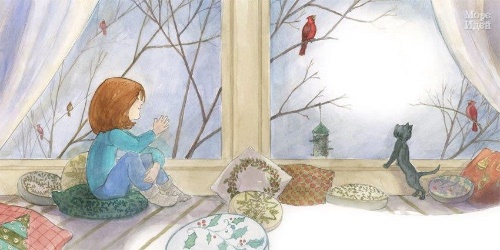 Отдел образованияИнформационно-методический центрКировского района Санкт-ПетербургаИнформационная страница (ноябрь 2018года)Праздники ноября:4 ноября – День народного единства;12 ноября – Синичкин день;13 ноября – всемирный день доброты;14 ноября – международный день логопеда;25 ноября – день матери в России.ПОЗДРАВЛЯЕМ С ДНЕМ НАРОДНОГО ЕДИНСТВА!Информируем: О проведении 28.11.2018 в 14.00 в ОУ 378 (пр. Ветеранов, 114) ежегодной районной конференции «Развитие системы образования Кировского района: стратегия и тактика эффективных изменений»О проведении Конкурса педагогических достижений Кировского района Санкт-Петербурга (по утвержденному графику);Об итогах проведения районного (отборочного) этапа Международного конкурса детского творчества «Красота Божьего мира» (см. сайт ИМЦ, раздел Сопровождение одаренных детей/Конкурсы/Результаты).УТВЕРЖДАЮОтдел образования администрацииКировского района Санкт-Петербурга___________________ Ю.В. Ступак«___» _____________________ 2018 г.ИННОВАЦИОННАЯ И ОПЫТНО-ЭКСПЕРИМЕНТАЛЬНАЯ РАБОТА ДОУКИРОВСКОГО РАЙОНАИННОВАЦИОННАЯ И ОПЫТНО-ЭКСПЕРИМЕНТАЛЬНАЯ РАБОТА ДОУКИРОВСКОГО РАЙОНАИННОВАЦИОННАЯ И ОПЫТНО-ЭКСПЕРИМЕНТАЛЬНАЯ РАБОТА ДОУКИРОВСКОГО РАЙОНАИННОВАЦИОННАЯ И ОПЫТНО-ЭКСПЕРИМЕНТАЛЬНАЯ РАБОТА ДОУКИРОВСКОГО РАЙОНАИННОВАЦИОННАЯ И ОПЫТНО-ЭКСПЕРИМЕНТАЛЬНАЯ РАБОТА ДОУКИРОВСКОГО РАЙОНАИННОВАЦИОННАЯ И ОПЫТНО-ЭКСПЕРИМЕНТАЛЬНАЯ РАБОТА ДОУКИРОВСКОГО РАЙОНАИННОВАЦИОННАЯ И ОПЫТНО-ЭКСПЕРИМЕНТАЛЬНАЯ РАБОТА ДОУКИРОВСКОГО РАЙОНАИННОВАЦИОННАЯ И ОПЫТНО-ЭКСПЕРИМЕНТАЛЬНАЯ РАБОТА ДОУКИРОВСКОГО РАЙОНАИННОВАЦИОННАЯ И ОПЫТНО-ЭКСПЕРИМЕНТАЛЬНАЯ РАБОТА ДОУКИРОВСКОГО РАЙОНАИННОВАЦИОННАЯ И ОПЫТНО-ЭКСПЕРИМЕНТАЛЬНАЯ РАБОТА ДОУКИРОВСКОГО РАЙОНАИННОВАЦИОННАЯ И ОПЫТНО-ЭКСПЕРИМЕНТАЛЬНАЯ РАБОТА ДОУКИРОВСКОГО РАЙОНАИННОВАЦИОННАЯ И ОПЫТНО-ЭКСПЕРИМЕНТАЛЬНАЯ РАБОТА ДОУКИРОВСКОГО РАЙОНАИННОВАЦИОННАЯ И ОПЫТНО-ЭКСПЕРИМЕНТАЛЬНАЯ РАБОТА ДОУКИРОВСКОГО РАЙОНАИННОВАЦИОННАЯ И ОПЫТНО-ЭКСПЕРИМЕНТАЛЬНАЯ РАБОТА ДОУКИРОВСКОГО РАЙОНАИННОВАЦИОННАЯ И ОПЫТНО-ЭКСПЕРИМЕНТАЛЬНАЯ РАБОТА ДОУКИРОВСКОГО РАЙОНАИННОВАЦИОННАЯ И ОПЫТНО-ЭКСПЕРИМЕНТАЛЬНАЯ РАБОТА ДОУКИРОВСКОГО РАЙОНАИННОВАЦИОННАЯ И ОПЫТНО-ЭКСПЕРИМЕНТАЛЬНАЯ РАБОТА ДОУКИРОВСКОГО РАЙОНАСодержание работыДатаДатаВремяВремяВремяМестоМестоМестоМестоМестоМестоМестоОтветственныйОтветственныйОтветственный1Индивидуальные консультации по вопросам реализации в ОУ инновационной деятельностипо согласованиюпо согласованиюпо согласованиюпо согласованиюпо согласованиюИМЦИМЦИМЦИМЦИМЦИМЦИМЦВанина Э.В.Федорчук О.Ф.Ванина Э.В.Федорчук О.Ф.Ванина Э.В.Федорчук О.Ф.2Районная конференция «Развитиесистемы образования Кировскогорайона: стратегия и тактикаэффективных изменений»28.1128.1114.0014.0014.00ОУ378ОУ378ОУ378ОУ378ОУ378ОУ378ОУ378Коледа С.Э.Хазова С.И.Коледа С.Э.Хазова С.И.Коледа С.Э.Хазова С.И.3Заседание Координационного советаДата и время будутсообщеныдополнительноДата и время будутсообщеныдополнительноДата и время будутсообщеныдополнительноДата и время будутсообщеныдополнительноДата и время будутсообщеныдополнительноИМЦИМЦИМЦИМЦИМЦИМЦИМЦПетренко И.В.Хазова С.И.Петренко И.В.Хазова С.И.Петренко И.В.Хазова С.И.ЗДОРОВЬЕСОЗИДАЮЩАЯ ДЕЯТЕЛЬНОСТЬ ОУ. ИНКЛЮЗИВНОЕ ОБРАЗОВАНИЕЗДОРОВЬЕСОЗИДАЮЩАЯ ДЕЯТЕЛЬНОСТЬ ОУ. ИНКЛЮЗИВНОЕ ОБРАЗОВАНИЕЗДОРОВЬЕСОЗИДАЮЩАЯ ДЕЯТЕЛЬНОСТЬ ОУ. ИНКЛЮЗИВНОЕ ОБРАЗОВАНИЕЗДОРОВЬЕСОЗИДАЮЩАЯ ДЕЯТЕЛЬНОСТЬ ОУ. ИНКЛЮЗИВНОЕ ОБРАЗОВАНИЕЗДОРОВЬЕСОЗИДАЮЩАЯ ДЕЯТЕЛЬНОСТЬ ОУ. ИНКЛЮЗИВНОЕ ОБРАЗОВАНИЕЗДОРОВЬЕСОЗИДАЮЩАЯ ДЕЯТЕЛЬНОСТЬ ОУ. ИНКЛЮЗИВНОЕ ОБРАЗОВАНИЕЗДОРОВЬЕСОЗИДАЮЩАЯ ДЕЯТЕЛЬНОСТЬ ОУ. ИНКЛЮЗИВНОЕ ОБРАЗОВАНИЕЗДОРОВЬЕСОЗИДАЮЩАЯ ДЕЯТЕЛЬНОСТЬ ОУ. ИНКЛЮЗИВНОЕ ОБРАЗОВАНИЕЗДОРОВЬЕСОЗИДАЮЩАЯ ДЕЯТЕЛЬНОСТЬ ОУ. ИНКЛЮЗИВНОЕ ОБРАЗОВАНИЕЗДОРОВЬЕСОЗИДАЮЩАЯ ДЕЯТЕЛЬНОСТЬ ОУ. ИНКЛЮЗИВНОЕ ОБРАЗОВАНИЕЗДОРОВЬЕСОЗИДАЮЩАЯ ДЕЯТЕЛЬНОСТЬ ОУ. ИНКЛЮЗИВНОЕ ОБРАЗОВАНИЕЗДОРОВЬЕСОЗИДАЮЩАЯ ДЕЯТЕЛЬНОСТЬ ОУ. ИНКЛЮЗИВНОЕ ОБРАЗОВАНИЕЗДОРОВЬЕСОЗИДАЮЩАЯ ДЕЯТЕЛЬНОСТЬ ОУ. ИНКЛЮЗИВНОЕ ОБРАЗОВАНИЕЗДОРОВЬЕСОЗИДАЮЩАЯ ДЕЯТЕЛЬНОСТЬ ОУ. ИНКЛЮЗИВНОЕ ОБРАЗОВАНИЕЗДОРОВЬЕСОЗИДАЮЩАЯ ДЕЯТЕЛЬНОСТЬ ОУ. ИНКЛЮЗИВНОЕ ОБРАЗОВАНИЕЗДОРОВЬЕСОЗИДАЮЩАЯ ДЕЯТЕЛЬНОСТЬ ОУ. ИНКЛЮЗИВНОЕ ОБРАЗОВАНИЕЗДОРОВЬЕСОЗИДАЮЩАЯ ДЕЯТЕЛЬНОСТЬ ОУ. ИНКЛЮЗИВНОЕ ОБРАЗОВАНИЕ1Индивидуальные консультации повопросам реализации в ОУздоровьесозидающей деятельностипо согласованиюпо согласованиюпо согласованиюпо согласованиюпо согласованиюИМЦИМЦИМЦИМЦИМЦИМЦИМЦКот Т.В.Кот Т.В.Кот Т.В.2Индивидуальные консультации дляучастников районного конкурсапедагогических достижений вноминации «Учитель здоровья»(номинация «Воспитатель ДОУ»)по согласованиюпо согласованиюпо согласованиюпо согласованиюпо согласованиюИМЦИМЦИМЦИМЦИМЦИМЦИМЦКот Т.В.Кот Т.В.Кот Т.В.3Районный конкурс педагогическихдостижений. Номинация «Учительздоровья». Подноминация«Воспитатель ДОУ». Первый тур15.1115.1110.0010.0010.00ДОУ 18ДОУ 18ДОУ 18ДОУ 18ДОУ 18ДОУ 18ДОУ 18Кот Т.В.Кот Т.В.Кот Т.В.4Районный конкурс педагогическихдостижений. Номинация «Учительздоровья». Подноминация«Воспитатель ДОУ». Второй тур26.1126.1110.0010.0010.00ДОУ 18ДОУ 18ДОУ 18ДОУ 18ДОУ 18ДОУ 18ДОУ 18Кот Т.В.Кот Т.В.Кот Т.В.5Городской семинар «Эффективныепрактики укрепления физическогоздоровья дошкольников»22.1122.1111.0011.0011.00ДОУ 33ДОУ 33ДОУ 33ДОУ 33ДОУ 33ДОУ 33ДОУ 33Кот Т.В.Соловьева С.А.Граненкова И.В.Кот Т.В.Соловьева С.А.Граненкова И.В.Кот Т.В.Соловьева С.А.Граненкова И.В.Модернизация экономических отношений в системе образования. Повышение эффективности управления и оптимизация взаимодействия образовательных учрежденийМодернизация экономических отношений в системе образования. Повышение эффективности управления и оптимизация взаимодействия образовательных учрежденийМодернизация экономических отношений в системе образования. Повышение эффективности управления и оптимизация взаимодействия образовательных учрежденийМодернизация экономических отношений в системе образования. Повышение эффективности управления и оптимизация взаимодействия образовательных учрежденийМодернизация экономических отношений в системе образования. Повышение эффективности управления и оптимизация взаимодействия образовательных учрежденийМодернизация экономических отношений в системе образования. Повышение эффективности управления и оптимизация взаимодействия образовательных учрежденийМодернизация экономических отношений в системе образования. Повышение эффективности управления и оптимизация взаимодействия образовательных учрежденийМодернизация экономических отношений в системе образования. Повышение эффективности управления и оптимизация взаимодействия образовательных учрежденийМодернизация экономических отношений в системе образования. Повышение эффективности управления и оптимизация взаимодействия образовательных учрежденийМодернизация экономических отношений в системе образования. Повышение эффективности управления и оптимизация взаимодействия образовательных учрежденийМодернизация экономических отношений в системе образования. Повышение эффективности управления и оптимизация взаимодействия образовательных учрежденийМодернизация экономических отношений в системе образования. Повышение эффективности управления и оптимизация взаимодействия образовательных учрежденийМодернизация экономических отношений в системе образования. Повышение эффективности управления и оптимизация взаимодействия образовательных учрежденийМодернизация экономических отношений в системе образования. Повышение эффективности управления и оптимизация взаимодействия образовательных учрежденийМодернизация экономических отношений в системе образования. Повышение эффективности управления и оптимизация взаимодействия образовательных учрежденийМодернизация экономических отношений в системе образования. Повышение эффективности управления и оптимизация взаимодействия образовательных учрежденийМодернизация экономических отношений в системе образования. Повышение эффективности управления и оптимизация взаимодействия образовательных учрежденийПлан совместной работы ОО, ИМЦ и ДОУПлан совместной работы ОО, ИМЦ и ДОУПлан совместной работы ОО, ИМЦ и ДОУПлан совместной работы ОО, ИМЦ и ДОУПлан совместной работы ОО, ИМЦ и ДОУПлан совместной работы ОО, ИМЦ и ДОУПлан совместной работы ОО, ИМЦ и ДОУПлан совместной работы ОО, ИМЦ и ДОУПлан совместной работы ОО, ИМЦ и ДОУПлан совместной работы ОО, ИМЦ и ДОУПлан совместной работы ОО, ИМЦ и ДОУПлан совместной работы ОО, ИМЦ и ДОУПлан совместной работы ОО, ИМЦ и ДОУПлан совместной работы ОО, ИМЦ и ДОУПлан совместной работы ОО, ИМЦ и ДОУПлан совместной работы ОО, ИМЦ и ДОУПлан совместной работы ОО, ИМЦ и ДОУСодержание работыДатаДатаДатаВремяВремяВремяВремяМестоМестоМестоМестоМестоМестоОтветственныйОтветственныйУправлениеУправлениеУправлениеУправлениеУправлениеУправлениеУправлениеУправлениеУправлениеУправлениеУправлениеУправлениеУправлениеУправлениеУправлениеУправлениеУправление1Конкурс педагогических достижений в Кировском районе в 2018-2019 учебном годупо графику проведения номинаций конкурсапо графику проведения номинаций конкурсапо графику проведения номинаций конкурсапо графику проведения номинаций конкурсапо графику проведения номинаций конкурсапо графику проведения номинаций конкурсапо графику проведения номинаций конкурсапо графику проведения номинаций конкурсапо графику проведения номинаций конкурсапо графику проведения номинаций конкурсапо графику проведения номинаций конкурсапо графику проведения номинаций конкурсапо графику проведения номинаций конкурсаКазанцева Ю.Г.Серебрякова И.В.Казанцева Ю.Г.Серебрякова И.В.2Отбор претендентов наведомственные награды Министерства образования и науки Российской Федерации13.11-23.1113.11-23.1113.11-23.1113.11-23.1113.11-23.1113.11-23.1113.11-23.11ООООООООООООКазанцева Ю.Г.Казанцева Ю.Г.3Прием документов на ведомственные награды Министерства образования инауки Российской Федерациидо 12.11до 12.11до 12.11до 12.11до 12.11до 12.11до 12.11ООООООООООООКазанцева Ю.Г.Казанцева Ю.Г.Аналитическая работаАналитическая работаАналитическая работаАналитическая работаАналитическая работаАналитическая работаАналитическая работаАналитическая работаАналитическая работаАналитическая работаАналитическая работаАналитическая работаАналитическая работаАналитическая работаАналитическая работаАналитическая работаАналитическая работа1Мониторинг по антикоррупционнойдеятельностив течение месяцав течение месяцав течение месяцав течение месяцав течение месяцав течение месяцав течение месяцаООООООООООООКазанцева Ю.Г.Комлева И.С.Казанцева Ю.Г.Комлева И.С.КонтрольКонтрольКонтрольКонтрольКонтрольКонтрольКонтрольКонтрольКонтрольКонтрольКонтрольКонтрольКонтрольКонтрольКонтрольКонтрольКонтроль1Осуществление контроля зареализацией статьи 13.3Федерального закона от 25.12.2008№273-ФЗ «Противодействиекоррупции».Участие сотрудников отделаобразования в заседаниях комиссийпо противодействию коррупциив ОУ02.1102.1102.1102.11в соответствии сграфикомзаседаниякомиссийв соответствии сграфикомзаседаниякомиссийДОУ 45ДОУ 53ДОУ 58ДОУ 45ДОУ 53ДОУ 58ДОУ 45ДОУ 53ДОУ 58ДОУ 45ДОУ 53ДОУ 58ДОУ 45ДОУ 53ДОУ 58ДОУ 45ДОУ 53ДОУ 58ДОУ 45ДОУ 53ДОУ 58Казанцева Ю.Г.Казанцева Ю.Г.1Осуществление контроля зареализацией статьи 13.3Федерального закона от 25.12.2008№273-ФЗ «Противодействиекоррупции».Участие сотрудников отделаобразования в заседаниях комиссийпо противодействию коррупциив ОУ07.1107.1107.1107.11в соответствии сграфикомзаседаниякомиссийв соответствии сграфикомзаседаниякомиссийДОУ 15ДОУ 37ДОУ 43ДОУ 44ДОУ 15ДОУ 37ДОУ 43ДОУ 44ДОУ 15ДОУ 37ДОУ 43ДОУ 44ДОУ 15ДОУ 37ДОУ 43ДОУ 44ДОУ 15ДОУ 37ДОУ 43ДОУ 44ДОУ 15ДОУ 37ДОУ 43ДОУ 44ДОУ 15ДОУ 37ДОУ 43ДОУ 44Казанцева Ю.Г.Казанцева Ю.Г.1Осуществление контроля зареализацией статьи 13.3Федерального закона от 25.12.2008№273-ФЗ «Противодействиекоррупции».Участие сотрудников отделаобразования в заседаниях комиссийпо противодействию коррупциив ОУ09.1109.1109.1109.11в соответствии сграфикомзаседаниякомиссийв соответствии сграфикомзаседаниякомиссийДОУ 1ДОУ 49ДОУ 75ДОУ 1ДОУ 49ДОУ 75ДОУ 1ДОУ 49ДОУ 75ДОУ 1ДОУ 49ДОУ 75ДОУ 1ДОУ 49ДОУ 75ДОУ 1ДОУ 49ДОУ 75ДОУ 1ДОУ 49ДОУ 75Казанцева Ю.Г.Казанцева Ю.Г.1Осуществление контроля зареализацией статьи 13.3Федерального закона от 25.12.2008№273-ФЗ «Противодействиекоррупции».Участие сотрудников отделаобразования в заседаниях комиссийпо противодействию коррупциив ОУ14.1114.1114.1114.11в соответствии сграфикомзаседаниякомиссийв соответствии сграфикомзаседаниякомиссийДОУ 27ДОУ 33ДОУ 27ДОУ 33ДОУ 27ДОУ 33ДОУ 27ДОУ 33ДОУ 27ДОУ 33ДОУ 27ДОУ 33ДОУ 27ДОУ 33Казанцева Ю.Г.Казанцева Ю.Г.1Осуществление контроля зареализацией статьи 13.3Федерального закона от 25.12.2008№273-ФЗ «Противодействиекоррупции».Участие сотрудников отделаобразования в заседаниях комиссийпо противодействию коррупциив ОУ21.1121.1121.1121.11в соответствии сграфикомзаседаниякомиссийв соответствии сграфикомзаседаниякомиссийДОУ 23ДОУ 24ДОУ 68ДОУ 23ДОУ 24ДОУ 68ДОУ 23ДОУ 24ДОУ 68ДОУ 23ДОУ 24ДОУ 68ДОУ 23ДОУ 24ДОУ 68ДОУ 23ДОУ 24ДОУ 68ДОУ 23ДОУ 24ДОУ 68Казанцева Ю.Г.Казанцева Ю.Г.1Осуществление контроля зареализацией статьи 13.3Федерального закона от 25.12.2008№273-ФЗ «Противодействиекоррупции».Участие сотрудников отделаобразования в заседаниях комиссийпо противодействию коррупциив ОУ23.1123.1123.1123.11в соответствии сграфикомзаседаниякомиссийв соответствии сграфикомзаседаниякомиссийДОУ 32ДОУ 42ДОУ 60ДОУ 63ДОУ 67ДОУ 32ДОУ 42ДОУ 60ДОУ 63ДОУ 67ДОУ 32ДОУ 42ДОУ 60ДОУ 63ДОУ 67ДОУ 32ДОУ 42ДОУ 60ДОУ 63ДОУ 67ДОУ 32ДОУ 42ДОУ 60ДОУ 63ДОУ 67ДОУ 32ДОУ 42ДОУ 60ДОУ 63ДОУ 67ДОУ 32ДОУ 42ДОУ 60ДОУ 63ДОУ 67Казанцева Ю.Г.Казанцева Ю.Г.1Осуществление контроля зареализацией статьи 13.3Федерального закона от 25.12.2008№273-ФЗ «Противодействиекоррупции».Участие сотрудников отделаобразования в заседаниях комиссийпо противодействию коррупциив ОУ28.1128.1128.1128.11в соответствии сграфикомзаседаниякомиссийв соответствии сграфикомзаседаниякомиссийДОУ 54ДОУ 57ДОУ 54ДОУ 57ДОУ 54ДОУ 57ДОУ 54ДОУ 57ДОУ 54ДОУ 57ДОУ 54ДОУ 57ДОУ 54ДОУ 57Казанцева Ю.Г.Казанцева Ю.Г.1Осуществление контроля зареализацией статьи 13.3Федерального закона от 25.12.2008№273-ФЗ «Противодействиекоррупции».Участие сотрудников отделаобразования в заседаниях комиссийпо противодействию коррупциив ОУ30.1130.1130.1130.11в соответствии сграфикомзаседаниякомиссийв соответствии сграфикомзаседаниякомиссийДОУ 14ДОУ 46ДОУ 50ДОУ 14ДОУ 46ДОУ 50ДОУ 14ДОУ 46ДОУ 50ДОУ 14ДОУ 46ДОУ 50ДОУ 14ДОУ 46ДОУ 50ДОУ 14ДОУ 46ДОУ 50ДОУ 14ДОУ 46ДОУ 50Казанцева Ю.Г.Казанцева Ю.Г.2Мониторинг обновлений раздела«Противодействие коррупции насайтах ОУ»22.11 - 27.1122.11 - 27.1122.11 - 27.1122.11 - 27.1122.11 - 27.1122.11 - 27.1122.11 - 27.11ООООООООООООКазанцева Ю.Г.Хазова С.И.Казанцева Ю.Г.Хазова С.И.Совещания и семинары заведующих ДОУСовещания и семинары заведующих ДОУСовещания и семинары заведующих ДОУСовещания и семинары заведующих ДОУСовещания и семинары заведующих ДОУСовещания и семинары заведующих ДОУСовещания и семинары заведующих ДОУСовещания и семинары заведующих ДОУСовещания и семинары заведующих ДОУСовещания и семинары заведующих ДОУСовещания и семинары заведующих ДОУСовещания и семинары заведующих ДОУСовещания и семинары заведующих ДОУСовещания и семинары заведующих ДОУСовещания и семинары заведующих ДОУСовещания и семинары заведующих ДОУСовещания и семинары заведующих ДОУ1Информационное совещание заведующих ДОУбудет сообщено дополнительнобудет сообщено дополнительнобудет сообщено дополнительнобудет сообщено дополнительнобудет сообщено дополнительнобудет сообщено дополнительнобудет сообщено дополнительноООпр. Стачек, 18ООпр. Стачек, 18ООпр. Стачек, 18ООпр. Стачек, 18ООпр. Стачек, 18ООпр. Стачек, 18Савинова Е.Н.Савинова Е.Н.Совещания и семинары старших воспитателей ДОУСовещания и семинары старших воспитателей ДОУСовещания и семинары старших воспитателей ДОУСовещания и семинары старших воспитателей ДОУСовещания и семинары старших воспитателей ДОУСовещания и семинары старших воспитателей ДОУСовещания и семинары старших воспитателей ДОУСовещания и семинары старших воспитателей ДОУСовещания и семинары старших воспитателей ДОУСовещания и семинары старших воспитателей ДОУСовещания и семинары старших воспитателей ДОУСовещания и семинары старших воспитателей ДОУСовещания и семинары старших воспитателей ДОУСовещания и семинары старших воспитателей ДОУСовещания и семинары старших воспитателей ДОУСовещания и семинары старших воспитателей ДОУСовещания и семинары старших воспитателей ДОУ1Совещание старших воспитателейРазвитие творческих способностей детей через театрализованную деятельность «Театр для маленьких и не только»08.1108.1110.0010.0010.00ИМЦИМЦИМЦИМЦИМЦИМЦИМЦЦыркина Л.Ф.Смолякова М.Г.Сафронова Е.В.Лебедева Т.Ю.Цыркина Л.Ф.Смолякова М.Г.Сафронова Е.В.Лебедева Т.Ю.Цыркина Л.Ф.Смолякова М.Г.Сафронова Е.В.Лебедева Т.Ю.2Тренинг профессионального роста для начинающих старших воспитателей16.1116.1114.0014.0014.00ИМЦИМЦИМЦИМЦИМЦИМЦИМЦЦыркина Л.Ф.Смолякова М.Г.Цыркина Л.Ф.Смолякова М.Г.Цыркина Л.Ф.Смолякова М.Г.Открытые мероприятия для педагогов районаОткрытые мероприятия для педагогов районаОткрытые мероприятия для педагогов районаОткрытые мероприятия для педагогов районаОткрытые мероприятия для педагогов районаОткрытые мероприятия для педагогов районаОткрытые мероприятия для педагогов районаОткрытые мероприятия для педагогов районаОткрытые мероприятия для педагогов районаОткрытые мероприятия для педагогов районаОткрытые мероприятия для педагогов районаОткрытые мероприятия для педагогов районаОткрытые мероприятия для педагогов районаОткрытые мероприятия для педагогов районаОткрытые мероприятия для педагогов районаОткрытые мероприятия для педагогов районаОткрытые мероприятия для педагогов района1Мастер- класс «Изготовление музыкальных инструментов своими руками»21.1121.1113.3013.3013.30ДОУ 66ДОУ 66ДОУ 66ДОУ 66ДОУ 66ДОУ 66ДОУ 66Алексеева Т.Д.Алексеева Т.Д.Алексеева Т.Д.2Мастер-класс «Рисование песком»08.1108.1113.3013.3013.30ДОУ 17ДОУ 17ДОУ 17ДОУ 17ДОУ 17ДОУ 17ДОУ 17Пискунова А.Г.Пискунова А.Г.Пискунова А.Г.КонсультацииКонсультацииКонсультацииКонсультацииКонсультацииКонсультацииКонсультацииКонсультацииКонсультацииКонсультацииКонсультацииКонсультацииКонсультацииКонсультацииКонсультацииКонсультацииКонсультации1Консультации по вопросам регламентации деятельности учреждений образованияпонедельникпонедельник14.00-18.0014.00-18.0014.00-18.00ООООООООООООООСавинова Е.Н.Савинова Е.Н.Савинова Е.Н.2Индивидуальные консультации для старших воспитателей по вопросам воспитания и образования детей дошкольного возраставторникчетвергвторникчетверг14.00-17.0014.00-17.0014.00-17.00ИМЦИМЦИМЦИМЦИМЦИМЦИМЦЦыркина Л.Ф.Цыркина Л.Ф.Цыркина Л.Ф.2Индивидуальные консультации для старших воспитателей по вопросам воспитания и образования детей дошкольного возрастасредапятницасредапятница11.00-13.0014.00-16.0011.00-13.0014.00-16.0011.00-13.0014.00-16.00ИМЦИМЦИМЦИМЦИМЦИМЦИМЦСмолякова М.Г.Смолякова М.Г.Смолякова М.Г.3Консультации для ответственных по БДД в ДОУ «Организация работы по пропаганде БДД»понедельникчетвергпонедельникчетверг14.00-18.0014.00-18.0014.00-18.00ЦДЮТТЦДЮТТЦДЮТТЦДЮТТЦДЮТТЦДЮТТЦДЮТТКузнецова С.И.Кузнецова С.И.Кузнецова С.И.Аттестация педагогических работниковАттестация педагогических работниковАттестация педагогических работниковАттестация педагогических работниковАттестация педагогических работниковАттестация педагогических работниковАттестация педагогических работниковАттестация педагогических работниковАттестация педагогических работниковАттестация педагогических работниковАттестация педагогических работниковАттестация педагогических работниковАттестация педагогических работниковАттестация педагогических работниковАттестация педагогических работниковАттестация педагогических работниковАттестация педагогических работников1Индивидуальные консультации по аттестации педагогических работниковвторникчетвергвторникчетверг11.00-17.0014.00-17.0011.00-17.0014.00-17.0011.00-17.0014.00-17.00ИМЦИМЦИМЦИМЦИМЦИМЦСохина А.Х.Сохина А.Х.Сохина А.Х.Сохина А.Х.2Прием портфолио педагогов, подавших заявления на аттестациюсредасредапо графикупо графикупо графикуСПб АППОкаб. 426СПб АППОкаб. 426СПб АППОкаб. 426СПб АППОкаб. 426СПб АППОкаб. 426СПб АППОкаб. 426Сохина А.Х.Сохина А.Х.Сохина А.Х.Сохина А.Х.3Тематическая консультация «Оформление портфолио педагога»12.1112.1111.00или15.0011.00или15.0011.00или15.00ИМЦИМЦИМЦИМЦИМЦИМЦСохина А.Х.Сохина А.Х.Сохина А.Х.Сохина А.Х.Комиссия по комплектованию ОУ Кировского района Санкт-Петербурга, реализующих основную образовательную программу дошкольного образованияКомиссия по комплектованию ОУ Кировского района Санкт-Петербурга, реализующих основную образовательную программу дошкольного образованияКомиссия по комплектованию ОУ Кировского района Санкт-Петербурга, реализующих основную образовательную программу дошкольного образованияКомиссия по комплектованию ОУ Кировского района Санкт-Петербурга, реализующих основную образовательную программу дошкольного образованияКомиссия по комплектованию ОУ Кировского района Санкт-Петербурга, реализующих основную образовательную программу дошкольного образованияКомиссия по комплектованию ОУ Кировского района Санкт-Петербурга, реализующих основную образовательную программу дошкольного образованияКомиссия по комплектованию ОУ Кировского района Санкт-Петербурга, реализующих основную образовательную программу дошкольного образованияКомиссия по комплектованию ОУ Кировского района Санкт-Петербурга, реализующих основную образовательную программу дошкольного образованияКомиссия по комплектованию ОУ Кировского района Санкт-Петербурга, реализующих основную образовательную программу дошкольного образованияКомиссия по комплектованию ОУ Кировского района Санкт-Петербурга, реализующих основную образовательную программу дошкольного образованияКомиссия по комплектованию ОУ Кировского района Санкт-Петербурга, реализующих основную образовательную программу дошкольного образованияКомиссия по комплектованию ОУ Кировского района Санкт-Петербурга, реализующих основную образовательную программу дошкольного образованияКомиссия по комплектованию ОУ Кировского района Санкт-Петербурга, реализующих основную образовательную программу дошкольного образованияКомиссия по комплектованию ОУ Кировского района Санкт-Петербурга, реализующих основную образовательную программу дошкольного образованияКомиссия по комплектованию ОУ Кировского района Санкт-Петербурга, реализующих основную образовательную программу дошкольного образованияКомиссия по комплектованию ОУ Кировского района Санкт-Петербурга, реализующих основную образовательную программу дошкольного образованияКомиссия по комплектованию ОУ Кировского района Санкт-Петербурга, реализующих основную образовательную программу дошкольного образования1Выдача направлений в дошкольные образовательные учреждениявторникчетвергвторникчетверг14.00-18.0010.00-13.0014.00-18.0010.00-13.0014.00-18.0010.00-13.00ИМЦИМЦИМЦИМЦИМЦИМЦСавинова Е.Н.Савинова Е.Н.Савинова Е.Н.Савинова Е.Н.Переход к новому качеству содержания, форм и технологий образованияПереход к новому качеству содержания, форм и технологий образованияПереход к новому качеству содержания, форм и технологий образованияПереход к новому качеству содержания, форм и технологий образованияПереход к новому качеству содержания, форм и технологий образованияПереход к новому качеству содержания, форм и технологий образованияПереход к новому качеству содержания, форм и технологий образованияПереход к новому качеству содержания, форм и технологий образованияПереход к новому качеству содержания, форм и технологий образованияПереход к новому качеству содержания, форм и технологий образованияПереход к новому качеству содержания, форм и технологий образованияПереход к новому качеству содержания, форм и технологий образованияПереход к новому качеству содержания, форм и технологий образованияПереход к новому качеству содержания, форм и технологий образованияПереход к новому качеству содержания, форм и технологий образованияПереход к новому качеству содержания, форм и технологий образованияПереход к новому качеству содержания, форм и технологий образованияСодержание работыДатаДатаВремяВремяВремяМестоМестоМестоМестоМестоМестоОтветственныйОтветственныйОтветственныйОтветственныйМероприятия для педагоговМероприятия для педагоговМероприятия для педагоговМероприятия для педагоговМероприятия для педагоговМероприятия для педагоговМероприятия для педагоговМероприятия для педагоговМероприятия для педагоговМероприятия для педагоговМероприятия для педагоговМероприятия для педагоговМероприятия для педагоговМероприятия для педагоговМероприятия для педагоговМероприятия для педагоговМероприятия для педагоговТворческие группыТворческие группыТворческие группыТворческие группыТворческие группыТворческие группыТворческие группыТворческие группыТворческие группыТворческие группыТворческие группыТворческие группыТворческие группыТворческие группыТворческие группыТворческие группыТворческие группы№Название творческой группыДатаДатаВремяВремяВремяМестоМестоМестоМестоМестоМестоОтветственные:Цыркина Л.Ф. Смолякова М.Г.руководители творческих группОтветственные:Цыркина Л.Ф. Смолякова М.Г.руководители творческих группОтветственные:Цыркина Л.Ф. Смолякова М.Г.руководители творческих группОтветственные:Цыркина Л.Ф. Смолякова М.Г.руководители творческих групп1Заседание творческой группы «Здоровый дошкольник»14.1114.1113.3013.3013.30ДОУ 33(пр. Стачек 192/2)ДОУ 33(пр. Стачек 192/2)ДОУ 33(пр. Стачек 192/2)ДОУ 33(пр. Стачек 192/2)ДОУ 33(пр. Стачек 192/2)ДОУ 33(пр. Стачек 192/2)Граненкова И.В.Цыркина Л.Ф.Граненкова И.В.Цыркина Л.Ф.Граненкова И.В.Цыркина Л.Ф.Граненкова И.В.Цыркина Л.Ф.2Заседание творческой группы «Познаем мир вместе с малышом»23.1123.1113.3013.3013.30ДОУ 16ДОУ 16ДОУ 16ДОУ 16ДОУ 16ДОУ 16Булатова И.Н.Цыркина Л.Ф.Булатова И.Н.Цыркина Л.Ф.Булатова И.Н.Цыркина Л.Ф.Булатова И.Н.Цыркина Л.Ф.3Заседание творческой группы «Наполним мир музыкой»15.1115.1113.1513.1513.15ДОУ 33(Дачный пр., 3/3)ДОУ 33(Дачный пр., 3/3)ДОУ 33(Дачный пр., 3/3)ДОУ 33(Дачный пр., 3/3)ДОУ 33(Дачный пр., 3/3)ДОУ 33(Дачный пр., 3/3)Бутрик Л.В.Цыркина Л.Ф.Бутрик Л.В.Цыркина Л.Ф.Бутрик Л.В.Цыркина Л.Ф.Бутрик Л.В.Цыркина Л.Ф.4Заседание творческой группы «Организация безопасной образовательной среды в условиях современного дошкольного учреждения»14.1114.1113.3013.3013.30ДОУ 23ДОУ 23ДОУ 23ДОУ 23ДОУ 23ДОУ 23Лобова Н.Н.Смолякова М.Г.Лобова Н.Н.Смолякова М.Г.Лобова Н.Н.Смолякова М.Г.Лобова Н.Н.Смолякова М.Г.РМО для педагоговРМО для педагоговРМО для педагоговРМО для педагоговРМО для педагоговРМО для педагоговРМО для педагоговРМО для педагоговРМО для педагоговРМО для педагоговРМО для педагоговРМО для педагоговРМО для педагоговРМО для педагоговРМО для педагоговРМО для педагоговРМО для педагогов1МО для инструкторов по физическому воспитаниюНОД «Осенние забавы»20.1120.1110.0010.0010.00ДОУ 60ДОУ 60ДОУ 60ДОУ 60ДОУ 60ДОУ 60Цыркина Л.Ф.Зверева Е.Б.Ковшевная И.В.Цыркина Л.Ф.Зверева Е.Б.Ковшевная И.В.Цыркина Л.Ф.Зверева Е.Б.Ковшевная И.В.Цыркина Л.Ф.Зверева Е.Б.Ковшевная И.В.2МО музыкальных руководителейНОД с детьми старшей группы "Волшебное лото"Мастер-класс "Логоритмические игры как средство преодоления речевого нарушения у дошкольников"28.1128.1109.3009.3009.30ДОУ 55ДОУ 55ДОУ 55ДОУ 55ДОУ 55ДОУ 55Попова С.О.Цыркина Л.Ф.Леванович Н.А.Попова С.О.Цыркина Л.Ф.Леванович Н.А.Попова С.О.Цыркина Л.Ф.Леванович Н.А.Попова С.О.Цыркина Л.Ф.Леванович Н.А.3МО педагогов коррекционных групп«Организация взаимодействия педагогов с родителями воспитанников по формированию духовно-нравственного воспитания дошкольников с ОВЗ» 27.1127.1110.0010.0010.00ДОУ 196ДОУ 196ДОУ 196ДОУ 196ДОУ 196ДОУ 196Цыркина Л.Ф.Туманова О.И.Цыркина Л.Ф.Туманова О.И.Цыркина Л.Ф.Туманова О.И.Цыркина Л.Ф.Туманова О.И.4МО воспитателей раннего возраста21.1121.1113.3013.3013.30ДОУ 15ДОУ 15ДОУ 15ДОУ 15ДОУ 15ДОУ 15Сергиенкова О.В.Цыркина Л.Ф.Сергиенкова О.В.Цыркина Л.Ф.Сергиенкова О.В.Цыркина Л.Ф.Сергиенкова О.В.Цыркина Л.Ф.Постоянно действующие семинарыПостоянно действующие семинарыПостоянно действующие семинарыПостоянно действующие семинарыПостоянно действующие семинарыПостоянно действующие семинарыПостоянно действующие семинарыПостоянно действующие семинарыПостоянно действующие семинарыПостоянно действующие семинарыПостоянно действующие семинарыПостоянно действующие семинарыПостоянно действующие семинарыПостоянно действующие семинарыПостоянно действующие семинарыПостоянно действующие семинарыПостоянно действующие семинары1«Опыт духовно-нравственного развития и воспитания детей в системе образования»Семинар «Развитие компетентности педагогов, связанной с задачами воспитанияличности на основе традиционныхценностей»07.1114.1121.1128.1107.1114.1121.1128.1114.00-17.0014.00-17.0014.00-17.00ДПЦ(ПутиловскийХрам)Возрождения4ДПЦ(ПутиловскийХрам)Возрождения4ДПЦ(ПутиловскийХрам)Возрождения4ДПЦ(ПутиловскийХрам)Возрождения4ДПЦ(ПутиловскийХрам)Возрождения4ДПЦ(ПутиловскийХрам)Возрождения4протоиерейВладимир(Гончаренко)Директор духовно-просветительского центра КировскогоблагочинияЦыркина Л.Ф.протоиерейВладимир(Гончаренко)Директор духовно-просветительского центра КировскогоблагочинияЦыркина Л.Ф.протоиерейВладимир(Гончаренко)Директор духовно-просветительского центра КировскогоблагочинияЦыркина Л.Ф.протоиерейВладимир(Гончаренко)Директор духовно-просветительского центра КировскогоблагочинияЦыркина Л.Ф.2«На пути к мастерству»для молодых педагогов«Педагогические интерактивныетехнологии развития речи детейдошкольного возраста»13.1113.1113.3013.3013.30ДОУ 40ДОУ 40ДОУ 40ДОУ 40ДОУ 40ДОУ 40Цыркина Л.Ф.Архипова Л.К.Цыркина Л.Ф.Архипова Л.К.Цыркина Л.Ф.Архипова Л.К.Цыркина Л.Ф.Архипова Л.К.Открытые мероприятия в рамках личных аттестацийОткрытые мероприятия в рамках личных аттестацийОткрытые мероприятия в рамках личных аттестацийОткрытые мероприятия в рамках личных аттестацийОткрытые мероприятия в рамках личных аттестацийОткрытые мероприятия в рамках личных аттестацийОткрытые мероприятия в рамках личных аттестацийОткрытые мероприятия в рамках личных аттестацийОткрытые мероприятия в рамках личных аттестацийОткрытые мероприятия в рамках личных аттестацийОткрытые мероприятия в рамках личных аттестацийОткрытые мероприятия в рамках личных аттестацийОткрытые мероприятия в рамках личных аттестацийОткрытые мероприятия в рамках личных аттестацийОткрытые мероприятия в рамках личных аттестацийОткрытые мероприятия в рамках личных аттестацийОткрытые мероприятия в рамках личных аттестацийДля воспитателейДля воспитателейДля воспитателейДля воспитателейДля воспитателейДля воспитателейДля воспитателейДля воспитателейДля воспитателейДля воспитателейДля воспитателейДля воспитателейДля воспитателейДля воспитателейДля воспитателейДля воспитателейДля воспитателей1НОД по познавательному развитию для детей подготовительной группы «Что? Где? Когда?»14.1110.0010.0010.0010.00ДОУ 61ДОУ 61ДОУ 61ДОУ 61ДОУ 61Демец О.Г.Демец О.Г.Демец О.Г.Демец О.Г.Демец О.Г.2НОД по речевому развитию вмладшей группе «Наши мамы»21.1109.3009.3009.3009.30ДОУ 49ДОУ 49ДОУ 49ДОУ 49ДОУ 49Семёнова Л.В.Семёнова Л.В.Семёнова Л.В.Семёнова Л.В.Семёнова Л.В.3НОД с детьми средней группы «Путешествие к бабушке Математике»01.1109.3009.3009.3009.30ДОУ 62ДОУ 62ДОУ 62ДОУ 62ДОУ 62Костякова В.А.Костякова В.А.Костякова В.А.Костякова В.А.Костякова В.А.Для музыкальных руководителейДля музыкальных руководителейДля музыкальных руководителейДля музыкальных руководителейДля музыкальных руководителейДля музыкальных руководителейДля музыкальных руководителейДля музыкальных руководителейДля музыкальных руководителейДля музыкальных руководителейДля музыкальных руководителейДля музыкальных руководителейДля музыкальных руководителейДля музыкальных руководителейДля музыкальных руководителейДля музыкальных руководителейДля музыкальных руководителей1НОД «Приключения Чиполино»01.1110.4510.4510.4510.45ДОУ 47ДОУ 47ДОУ 47ДОУ 47ДОУ 47Лодцова О.Н.Лодцова О.Н.Лодцова О.Н.Лодцова О.Н.Лодцова О.Н.2НОД с детьми подготовительной группы «Осенний вернисаж»30.1110.0010.0010.0010.00ДОУ 12ДОУ 12ДОУ 12ДОУ 12ДОУ 12Костюк Е.В.Костюк Е.В.Костюк Е.В.Костюк Е.В.Костюк Е.В.3НОД с детьми старшей группы "Осенняя сказка "Как дед в лесу грибы искал"08.1110.0010.0010.0010.00ДОУ 22ДОУ 22ДОУ 22ДОУ 22ДОУ 22Юрченко К.Р.Юрченко К.Р.Юрченко К.Р.Юрченко К.Р.Юрченко К.Р.4Праздник «Осень золотая» с детьми раннего возраста01.1109.0009.0009.0009.00ДОУ 62ДОУ 62ДОУ 62ДОУ 62ДОУ 62Ермилова Ю.А.Ермилова Ю.А.Ермилова Ю.А.Ермилова Ю.А.Ермилова Ю.А.Информатизация образованияИнформатизация образованияИнформатизация образованияИнформатизация образованияИнформатизация образованияИнформатизация образованияИнформатизация образованияИнформатизация образованияИнформатизация образованияИнформатизация образованияИнформатизация образованияИнформатизация образованияИнформатизация образованияИнформатизация образованияИнформатизация образованияИнформатизация образованияИнформатизация образования1Сбор базы данных "ПараграфДОУ"с 01.11с 01.11с 01.11с 01.11с 01.11ЦИК ул. ЗоиКосмодемьянской, 31ЦИК ул. ЗоиКосмодемьянской, 31ЦИК ул. ЗоиКосмодемьянской, 31ЦИК ул. ЗоиКосмодемьянской, 31ЦИК ул. ЗоиКосмодемьянской, 31КостромитинТ.И.КостромитинТ.И.КостромитинТ.И.КостромитинТ.И.КостромитинТ.И.Учебно-воспитательные мероприятия для образовательных учреждений районаУчебно-воспитательные мероприятия для образовательных учреждений районаУчебно-воспитательные мероприятия для образовательных учреждений районаУчебно-воспитательные мероприятия для образовательных учреждений районаУчебно-воспитательные мероприятия для образовательных учреждений районаУчебно-воспитательные мероприятия для образовательных учреждений районаУчебно-воспитательные мероприятия для образовательных учреждений районаУчебно-воспитательные мероприятия для образовательных учреждений районаУчебно-воспитательные мероприятия для образовательных учреждений районаУчебно-воспитательные мероприятия для образовательных учреждений районаУчебно-воспитательные мероприятия для образовательных учреждений районаУчебно-воспитательные мероприятия для образовательных учреждений районаУчебно-воспитательные мероприятия для образовательных учреждений районаУчебно-воспитательные мероприятия для образовательных учреждений районаУчебно-воспитательные мероприятия для образовательных учреждений районаУчебно-воспитательные мероприятия для образовательных учреждений районаУчебно-воспитательные мероприятия для образовательных учреждений района1Игровая модульная программа по БДД «Маленький пешеход и пассажир» для дошкольников, с использованием мобильного автокласса02.1107.1110.0010.0010.0010.00ДОУ 16ДОУ 16ДОУ 16ДОУ 16ДОУ 16Логинова Н.В.Баканова А.Г.Комиссаренко В.Ю.Логинова Н.В.Баканова А.Г.Комиссаренко В.Ю.Логинова Н.В.Баканова А.Г.Комиссаренко В.Ю.Логинова Н.В.Баканова А.Г.Комиссаренко В.Ю.Логинова Н.В.Баканова А.Г.Комиссаренко В.Ю.1Игровая модульная программа по БДД «Маленький пешеход и пассажир» для дошкольников, с использованием мобильного автокласса12.1114.1119.1110.0010.0010.0010.00ДОУ54ДОУ54ДОУ54ДОУ54ДОУ54Логинова Н.В.Баканова А.Г.Комиссаренко В.Ю.Логинова Н.В.Баканова А.Г.Комиссаренко В.Ю.Логинова Н.В.Баканова А.Г.Комиссаренко В.Ю.Логинова Н.В.Баканова А.Г.Комиссаренко В.Ю.Логинова Н.В.Баканова А.Г.Комиссаренко В.Ю.1Игровая модульная программа по БДД «Маленький пешеход и пассажир» для дошкольников, с использованием мобильного автокласса21.1126.1128.1110.0010.0010.0010.00ДОУ 14ДОУ 14ДОУ 14ДОУ 14ДОУ 14Логинова Н.В.Баканова А.Г.Комиссаренко В.Ю.Логинова Н.В.Баканова А.Г.Комиссаренко В.Ю.Логинова Н.В.Баканова А.Г.Комиссаренко В.Ю.Логинова Н.В.Баканова А.Г.Комиссаренко В.Ю.Логинова Н.В.Баканова А.Г.Комиссаренко В.Ю.2Познавательная игровая программа по БДД «Учимся быть пешеходами» для воспитанников ДОУ дошкольного возраста.09.1110.0010.0010.0010.00ДОУ65ДОУ65ДОУ65ДОУ65ДОУ65Баканова А.Г.Баканова А.Г.Баканова А.Г.Баканова А.Г.Баканова А.Г.2Познавательная игровая программа по БДД «Учимся быть пешеходами» для воспитанников ДОУ дошкольного возраста.16.1110.0010.0010.0010.00ДОУ 15ДОУ 15ДОУ 15ДОУ 15ДОУ 15Баканова А.Г.Баканова А.Г.Баканова А.Г.Баканова А.Г.Баканова А.Г.2Познавательная игровая программа по БДД «Учимся быть пешеходами» для воспитанников ДОУ дошкольного возраста.23.1110.0010.0010.0010.00ДОУ 25ДОУ 25ДОУ 25ДОУ 25ДОУ 25Баканова А.Г.Баканова А.Г.Баканова А.Г.Баканова А.Г.Баканова А.Г.2Познавательная игровая программа по БДД «Учимся быть пешеходами» для воспитанников ДОУ дошкольного возраста.30.1110.0010.0010.0010.00ДОУ 21ДОУ 21ДОУ 21ДОУ 21ДОУ 21Баканова А.Г.Баканова А.Г.Баканова А.Г.Баканова А.Г.Баканова А.Г.3Открытый творческий конкурс Кировского района «Талисман БДД-2019»12.11-16.1112.11-16.1112.11-16.1112.11-16.1112.11-16.11ЦДЮТТЦДЮТТЦДЮТТЦДЮТТЦДЮТТКузнецова С.И.Сизова И.А.Кузнецова С.И.Сизова И.А.Кузнецова С.И.Сизова И.А.Кузнецова С.И.Сизова И.А.Кузнецова С.И.Сизова И.А.4Фотоконкурс «Мой ребенок – пассажир!» для родителей воспитанников дошкольныхОбразовательных учрежденийКировского района СПб19.11-21.1119.11-21.1119.11-21.1119.11-21.1119.11-21.11ЦДЮТТЦДЮТТЦДЮТТЦДЮТТЦДЮТТБасов В.В.Басов В.В.Басов В.В.Басов В.В.Басов В.В.Специалисты службы сопровождения ЦППССпециалисты службы сопровождения ЦППССпециалисты службы сопровождения ЦППССпециалисты службы сопровождения ЦППССпециалисты службы сопровождения ЦППССпециалисты службы сопровождения ЦППССпециалисты службы сопровождения ЦППССпециалисты службы сопровождения ЦППССпециалисты службы сопровождения ЦППССпециалисты службы сопровождения ЦППССпециалисты службы сопровождения ЦППССпециалисты службы сопровождения ЦППССпециалисты службы сопровождения ЦППССпециалисты службы сопровождения ЦППССпециалисты службы сопровождения ЦППССпециалисты службы сопровождения ЦППССпециалисты службы сопровождения ЦППССодержание работыДатаВремяВремяВремяВремяМестоМестоМестоМестоМестоОтветственныйОтветственныйОтветственныйОтветственныйОтветственныйЛогопеды ДОУЛогопеды ДОУЛогопеды ДОУЛогопеды ДОУЛогопеды ДОУЛогопеды ДОУЛогопеды ДОУЛогопеды ДОУЛогопеды ДОУЛогопеды ДОУЛогопеды ДОУЛогопеды ДОУЛогопеды ДОУЛогопеды ДОУЛогопеды ДОУЛогопеды ДОУЛогопеды ДОУ1РМО учителей-логопедовСеминар-практикум «Работапо адаптированнойобразовательной программедля детей с нарушениямизрения»14.1110.0010.0010.0010.00ДОУ 13ДОУ 13ДОУ 13ДОУ 13ДОУ 13Коваленко Н.В.Коваленко Н.В.Коваленко Н.В.Коваленко Н.В.Коваленко Н.В.2Логопедические обследования детей в ОУ районаВ течение месяцаВ течение месяцаВ течение месяцаВ течение месяцаВ течение месяцаДОУ ДОУ ДОУ ДОУ ДОУ Шелонина Т.В.специалистыЦППСШелонина Т.В.специалистыЦППСШелонина Т.В.специалистыЦППСШелонина Т.В.специалистыЦППСШелонина Т.В.специалистыЦППС3Городской семинар «Логопедический марафон«Познание. Творчество.Развитие»28.1110.0010.0010.0010.00ОУ 480, ул.Маринеско, 7ОУ 480, ул.Маринеско, 7ОУ 480, ул.Маринеско, 7ОУ 480, ул.Маринеско, 7ОУ 480, ул.Маринеско, 7Коваленко Н.В.Коваленко Н.В.Коваленко Н.В.Коваленко Н.В.Коваленко Н.В.Педагоги-психологи ДОУПедагоги-психологи ДОУПедагоги-психологи ДОУПедагоги-психологи ДОУПедагоги-психологи ДОУПедагоги-психологи ДОУПедагоги-психологи ДОУПедагоги-психологи ДОУПедагоги-психологи ДОУПедагоги-психологи ДОУПедагоги-психологи ДОУПедагоги-психологи ДОУПедагоги-психологи ДОУПедагоги-психологи ДОУПедагоги-психологи ДОУПедагоги-психологи ДОУПедагоги-психологи ДОУ1РМО педагогов-психологовДОУ «Ребенок впространстве отца»13.1110.0010.0010.0010.00ДОУ43ДОУ43ДОУ43ДОУ43ДОУ43Плотникова Н.В.Петш Е.В.Плотникова Н.В.Петш Е.В.Плотникова Н.В.Петш Е.В.Плотникова Н.В.Петш Е.В.Плотникова Н.В.Петш Е.В.2Индивидуальные консультации для педагогов-психологов ДОУвторник14.00-18.0014.00-18.0014.00-18.0014.00-18.00ДОУ 17ДОУ 17ДОУ 17ДОУ 17ДОУ 17Плотникова Н.В.Плотникова Н.В.Плотникова Н.В.Плотникова Н.В.Плотникова Н.В.ТПМПК ОУ, ДОУ (Территориальная психолого-медико-педагогическая комиссия)ТПМПК ОУ, ДОУ (Территориальная психолого-медико-педагогическая комиссия)ТПМПК ОУ, ДОУ (Территориальная психолого-медико-педагогическая комиссия)ТПМПК ОУ, ДОУ (Территориальная психолого-медико-педагогическая комиссия)ТПМПК ОУ, ДОУ (Территориальная психолого-медико-педагогическая комиссия)ТПМПК ОУ, ДОУ (Территориальная психолого-медико-педагогическая комиссия)ТПМПК ОУ, ДОУ (Территориальная психолого-медико-педагогическая комиссия)ТПМПК ОУ, ДОУ (Территориальная психолого-медико-педагогическая комиссия)ТПМПК ОУ, ДОУ (Территориальная психолого-медико-педагогическая комиссия)ТПМПК ОУ, ДОУ (Территориальная психолого-медико-педагогическая комиссия)ТПМПК ОУ, ДОУ (Территориальная психолого-медико-педагогическая комиссия)ТПМПК ОУ, ДОУ (Территориальная психолого-медико-педагогическая комиссия)ТПМПК ОУ, ДОУ (Территориальная психолого-медико-педагогическая комиссия)ТПМПК ОУ, ДОУ (Территориальная психолого-медико-педагогическая комиссия)ТПМПК ОУ, ДОУ (Территориальная психолого-медико-педагогическая комиссия)ТПМПК ОУ, ДОУ (Территориальная психолого-медико-педагогическая комиссия)ТПМПК ОУ, ДОУ (Территориальная психолого-медико-педагогическая комиссия)1Заседание ТПМПК ДОУ27.1127.11с 10.00с 10.00с 10.00ЦППСЦППСЦППСЦППСЦППСКоваленко Н.В.Рублевская А.С.Полакайнен С.А.Коваленко Н.В.Рублевская А.С.Полакайнен С.А.Коваленко Н.В.Рублевская А.С.Полакайнен С.А.Коваленко Н.В.Рублевская А.С.Полакайнен С.А.Коваленко Н.В.Рублевская А.С.Полакайнен С.А.2Диагностика и подготовка к ТПМПКежедневно (запись по тел.758-18-66)09.30-20.0009.30-20.0009.30-20.0009.30-20.00ЦППСЦППСЦППСЦППСЦППСКоваленко Н.В.Полакайнен С.А.Дмитриева С.Г.Долганова С.Р.Куценко Ю.А.Чеусова А.В.Коваленко Н.В.Полакайнен С.А.Дмитриева С.Г.Долганова С.Р.Куценко Ю.А.Чеусова А.В.Коваленко Н.В.Полакайнен С.А.Дмитриева С.Г.Долганова С.Р.Куценко Ю.А.Чеусова А.В.Коваленко Н.В.Полакайнен С.А.Дмитриева С.Г.Долганова С.Р.Куценко Ю.А.Чеусова А.В.Коваленко Н.В.Полакайнен С.А.Дмитриева С.Г.Долганова С.Р.Куценко Ю.А.Чеусова А.В.3Заседание ТПМПК ДОУ01.1108.1129.11С 13.00С 13.00С 13.00С 13.00ЦППСЦППСЦППСЦППСЦППСКоваленко Н.В.Рублевская А.С.Коваленко Н.В.Рублевская А.С.Коваленко Н.В.Рублевская А.С.Коваленко Н.В.Рублевская А.С.Коваленко Н.В.Рублевская А.С.4Заседание рабочей группыпо обследованию детейдошкольного возраста дляТПМПК ДОУ(логопедические,коррекционные иоздоровительные Д/С)понедельник09.00-13.0009.00-13.0009.00-13.0009.00-13.00ЦППСЦППСЦППСЦППСЦППСМуханова В.А.Полушкина О.Л.Муханова В.А.Полушкина О.Л.Муханова В.А.Полушкина О.Л.Муханова В.А.Полушкина О.Л.Муханова В.А.Полушкина О.Л.4Заседание рабочей группыпо обследованию детейдошкольного возраста дляТПМПК ДОУ(логопедические,коррекционные иоздоровительные Д/С)вторник14.00-17.0014.00-17.0014.00-17.0014.00-17.00ЦППСЦППСЦППСЦППСЦППСОлейник В.С.Куценко Ю.А.Олейник В.С.Куценко Ю.А.Олейник В.С.Куценко Ю.А.Олейник В.С.Куценко Ю.А.Олейник В.С.Куценко Ю.А.4Заседание рабочей группыпо обследованию детейдошкольного возраста дляТПМПК ДОУ(логопедические,коррекционные иоздоровительные Д/С)среда10.00-13.0010.00-13.0010.00-13.0010.00-13.00ЦППСЦППСЦППСЦППСЦППСЛифсон Н.М.Чеусова А.В.Лифсон Н.М.Чеусова А.В.Лифсон Н.М.Чеусова А.В.Лифсон Н.М.Чеусова А.В.Лифсон Н.М.Чеусова А.В.ОРГАНИЗАЦИОННО-МЕТОДИЧЕСКОЕ СОПРОВОЖДЕНИЕ ПРОФЕССИОНАЛЬНЫХ И УЧЕНИЧЕСКИХ КОНКУРСОВОРГАНИЗАЦИОННО-МЕТОДИЧЕСКОЕ СОПРОВОЖДЕНИЕ ПРОФЕССИОНАЛЬНЫХ И УЧЕНИЧЕСКИХ КОНКУРСОВОРГАНИЗАЦИОННО-МЕТОДИЧЕСКОЕ СОПРОВОЖДЕНИЕ ПРОФЕССИОНАЛЬНЫХ И УЧЕНИЧЕСКИХ КОНКУРСОВОРГАНИЗАЦИОННО-МЕТОДИЧЕСКОЕ СОПРОВОЖДЕНИЕ ПРОФЕССИОНАЛЬНЫХ И УЧЕНИЧЕСКИХ КОНКУРСОВОРГАНИЗАЦИОННО-МЕТОДИЧЕСКОЕ СОПРОВОЖДЕНИЕ ПРОФЕССИОНАЛЬНЫХ И УЧЕНИЧЕСКИХ КОНКУРСОВОРГАНИЗАЦИОННО-МЕТОДИЧЕСКОЕ СОПРОВОЖДЕНИЕ ПРОФЕССИОНАЛЬНЫХ И УЧЕНИЧЕСКИХ КОНКУРСОВОРГАНИЗАЦИОННО-МЕТОДИЧЕСКОЕ СОПРОВОЖДЕНИЕ ПРОФЕССИОНАЛЬНЫХ И УЧЕНИЧЕСКИХ КОНКУРСОВОРГАНИЗАЦИОННО-МЕТОДИЧЕСКОЕ СОПРОВОЖДЕНИЕ ПРОФЕССИОНАЛЬНЫХ И УЧЕНИЧЕСКИХ КОНКУРСОВОРГАНИЗАЦИОННО-МЕТОДИЧЕСКОЕ СОПРОВОЖДЕНИЕ ПРОФЕССИОНАЛЬНЫХ И УЧЕНИЧЕСКИХ КОНКУРСОВОРГАНИЗАЦИОННО-МЕТОДИЧЕСКОЕ СОПРОВОЖДЕНИЕ ПРОФЕССИОНАЛЬНЫХ И УЧЕНИЧЕСКИХ КОНКУРСОВОРГАНИЗАЦИОННО-МЕТОДИЧЕСКОЕ СОПРОВОЖДЕНИЕ ПРОФЕССИОНАЛЬНЫХ И УЧЕНИЧЕСКИХ КОНКУРСОВОРГАНИЗАЦИОННО-МЕТОДИЧЕСКОЕ СОПРОВОЖДЕНИЕ ПРОФЕССИОНАЛЬНЫХ И УЧЕНИЧЕСКИХ КОНКУРСОВОРГАНИЗАЦИОННО-МЕТОДИЧЕСКОЕ СОПРОВОЖДЕНИЕ ПРОФЕССИОНАЛЬНЫХ И УЧЕНИЧЕСКИХ КОНКУРСОВОРГАНИЗАЦИОННО-МЕТОДИЧЕСКОЕ СОПРОВОЖДЕНИЕ ПРОФЕССИОНАЛЬНЫХ И УЧЕНИЧЕСКИХ КОНКУРСОВОРГАНИЗАЦИОННО-МЕТОДИЧЕСКОЕ СОПРОВОЖДЕНИЕ ПРОФЕССИОНАЛЬНЫХ И УЧЕНИЧЕСКИХ КОНКУРСОВОРГАНИЗАЦИОННО-МЕТОДИЧЕСКОЕ СОПРОВОЖДЕНИЕ ПРОФЕССИОНАЛЬНЫХ И УЧЕНИЧЕСКИХ КОНКУРСОВОРГАНИЗАЦИОННО-МЕТОДИЧЕСКОЕ СОПРОВОЖДЕНИЕ ПРОФЕССИОНАЛЬНЫХ И УЧЕНИЧЕСКИХ КОНКУРСОВ Конкурс педагогических достижений Конкурс педагогических достижений Конкурс педагогических достижений Конкурс педагогических достижений Конкурс педагогических достижений Конкурс педагогических достижений Конкурс педагогических достижений Конкурс педагогических достижений Конкурс педагогических достижений Конкурс педагогических достижений Конкурс педагогических достижений Конкурс педагогических достижений Конкурс педагогических достижений Конкурс педагогических достижений Конкурс педагогических достижений Конкурс педагогических достижений1Районный конкурс педагогических достижений. Номинация«Учитель здоровья».Подноминация «Воспитатель ДОУ»Первый тур15.1110.00-15.0010.00-15.0010.00-15.0010.00-15.00ДОУ 18ДОУ 18ДОУ 18ДОУ 18Кот Т.В.Кот Т.В.Кот Т.В.Кот Т.В.Кот Т.В.Кот Т.В.2Районный конкурс педагогическихдостижений. Номинация«Учитель здоровья». Подноминация «Воспитатель ДОУ» Второй тур26.1111.00-13.3011.00-13.3011.00-13.3011.00-13.30ДОУ 18ДОУ 18ДОУ 18ДОУ 18Кот Т.В.Кот Т.В.Кот Т.В.Кот Т.В.Кот Т.В.Кот Т.В.3Номинация «Все начинается с детства». Подноминация «Воспитатель ДОУ»1 этап (занятие)07.1109.1109.30-12.0009.30-12.0009.30-12.0009.30-12.00ДОУ 59ДОУ 59ДОУ 59ДОУ 59Цыркина Л.Ф.Цыркина Л.Ф.Цыркина Л.Ф.Цыркина Л.Ф.Цыркина Л.Ф.Цыркина Л.Ф.4Номинация «Все начинается с детства». Подноминация «Воспитатель ДОУ»2 этап (мастер-класс)12.1115.1114.00 -17.0014.00 -17.0014.00 -17.0014.00 -17.00ДОУ 59ДОУ 59ДОУ 59ДОУ 59Цыркина Л.Ф.Цыркина Л.Ф.Цыркина Л.Ф.Цыркина Л.Ф.Цыркина Л.Ф.Цыркина Л.Ф.5Номинация «Все начинается с детства». Подноминация «Воспитатель ДОУ»2 этап (круглый стол)27.1114.00-15.0014.00-15.0014.00-15.0014.00-15.00ИМЦИМЦИМЦИМЦЦыркина Л.Ф.Цыркина Л.Ф.Цыркина Л.Ф.Цыркина Л.Ф.Цыркина Л.Ф.Цыркина Л.Ф.6Номинация «Все начинается с детства». Подноминация «Мастер педагогического труда по физкультурно- оздоровительной работе»1 этап (творческая разработка)16.1114.00-16.0014.00-16.0014.00-16.0014.00-16.00ИМЦИМЦИМЦИМЦЦыркина Л.Ф.Цыркина Л.Ф.Цыркина Л.Ф.Цыркина Л.Ф.Цыркина Л.Ф.Цыркина Л.Ф.7Номинация «Все начинается с детства». Подноминация «Мастерпедагогического труда пофизкультурно-оздоровительной работе»2 этап (творческая презентация)23.1114.00-16.0014.00-16.0014.00-16.0014.00-16.00ИМЦИМЦИМЦИМЦЦыркина Л.Ф.Цыркина Л.Ф.Цыркина Л.Ф.Цыркина Л.Ф.Цыркина Л.Ф.Цыркина Л.Ф.Конкурсы для воспитанниковКонкурсы для воспитанниковКонкурсы для воспитанниковКонкурсы для воспитанниковКонкурсы для воспитанниковКонкурсы для воспитанниковКонкурсы для воспитанниковКонкурсы для воспитанниковКонкурсы для воспитанниковКонкурсы для воспитанниковКонкурсы для воспитанниковКонкурсы для воспитанниковКонкурсы для воспитанниковКонкурсы для воспитанниковКонкурсы для воспитанниковКонкурсы для воспитанниковКонкурсы для воспитанников1Конкурс детского творчества «День танца»Подача электронной заявки  на  адрес dou 24@kirov.spb.ru08.11. -13.1108.11. -13.1108.11. -13.1108.11. -13.1108.11. -13.11ДОУ 24ДОУ 24ДОУ 24ДОУ 24Смолякова М.Г.Васильева И.Н.Смолякова М.Г.Васильева И.Н.Смолякова М.Г.Васильева И.Н.Смолякова М.Г.Васильева И.Н.Смолякова М.Г.Васильева И.Н.Смолякова М.Г.Васильева И.Н.2Проведение конкурса «День танца»20.11-23.1120.11-23.1120.11-23.1120.11-23.1120.11-23.11ДОУ 24ДОУ 24ДОУ 24ДОУ 24Смолякова М.Г. Васильева И.Н.Смолякова М.Г. Васильева И.Н.Смолякова М.Г. Васильева И.Н.Смолякова М.Г. Васильева И.Н.Смолякова М.Г. Васильева И.Н.Смолякова М.Г. Васильева И.Н.ПОВЫШЕНИЕ ЭФФЕКТИВНОСТИ КАДРОВОГО ОБЕСПЕЧЕНИЯ ОБРАЗОВАНИЯПОВЫШЕНИЕ ЭФФЕКТИВНОСТИ КАДРОВОГО ОБЕСПЕЧЕНИЯ ОБРАЗОВАНИЯПОВЫШЕНИЕ ЭФФЕКТИВНОСТИ КАДРОВОГО ОБЕСПЕЧЕНИЯ ОБРАЗОВАНИЯПОВЫШЕНИЕ ЭФФЕКТИВНОСТИ КАДРОВОГО ОБЕСПЕЧЕНИЯ ОБРАЗОВАНИЯПОВЫШЕНИЕ ЭФФЕКТИВНОСТИ КАДРОВОГО ОБЕСПЕЧЕНИЯ ОБРАЗОВАНИЯПОВЫШЕНИЕ ЭФФЕКТИВНОСТИ КАДРОВОГО ОБЕСПЕЧЕНИЯ ОБРАЗОВАНИЯПОВЫШЕНИЕ ЭФФЕКТИВНОСТИ КАДРОВОГО ОБЕСПЕЧЕНИЯ ОБРАЗОВАНИЯПОВЫШЕНИЕ ЭФФЕКТИВНОСТИ КАДРОВОГО ОБЕСПЕЧЕНИЯ ОБРАЗОВАНИЯПОВЫШЕНИЕ ЭФФЕКТИВНОСТИ КАДРОВОГО ОБЕСПЕЧЕНИЯ ОБРАЗОВАНИЯПОВЫШЕНИЕ ЭФФЕКТИВНОСТИ КАДРОВОГО ОБЕСПЕЧЕНИЯ ОБРАЗОВАНИЯПОВЫШЕНИЕ ЭФФЕКТИВНОСТИ КАДРОВОГО ОБЕСПЕЧЕНИЯ ОБРАЗОВАНИЯПОВЫШЕНИЕ ЭФФЕКТИВНОСТИ КАДРОВОГО ОБЕСПЕЧЕНИЯ ОБРАЗОВАНИЯПОВЫШЕНИЕ ЭФФЕКТИВНОСТИ КАДРОВОГО ОБЕСПЕЧЕНИЯ ОБРАЗОВАНИЯПОВЫШЕНИЕ ЭФФЕКТИВНОСТИ КАДРОВОГО ОБЕСПЕЧЕНИЯ ОБРАЗОВАНИЯПОВЫШЕНИЕ ЭФФЕКТИВНОСТИ КАДРОВОГО ОБЕСПЕЧЕНИЯ ОБРАЗОВАНИЯПОВЫШЕНИЕ ЭФФЕКТИВНОСТИ КАДРОВОГО ОБЕСПЕЧЕНИЯ ОБРАЗОВАНИЯПОВЫШЕНИЕ ЭФФЕКТИВНОСТИ КАДРОВОГО ОБЕСПЕЧЕНИЯ ОБРАЗОВАНИЯКурсы повышения квалификации по программе ИМЦКурсы повышения квалификации по программе ИМЦКурсы повышения квалификации по программе ИМЦКурсы повышения квалификации по программе ИМЦКурсы повышения квалификации по программе ИМЦКурсы повышения квалификации по программе ИМЦКурсы повышения квалификации по программе ИМЦКурсы повышения квалификации по программе ИМЦКурсы повышения квалификации по программе ИМЦКурсы повышения квалификации по программе ИМЦКурсы повышения квалификации по программе ИМЦКурсы повышения квалификации по программе ИМЦКурсы повышения квалификации по программе ИМЦКурсы повышения квалификации по программе ИМЦКурсы повышения квалификации по программе ИМЦКурсы повышения квалификации по программе ИМЦКурсы повышения квалификации по программе ИМЦ1Курсы повышения квалификации по программе«Информационные технологиив профессиональнойдеятельности современногопедагога» (модуль«Инструменты работы педагогав информационной средеучреждения»)01.1108.1115.1122.1110.0010.0010.0010.00ИМЦ(ул.ЗоиКосмодемьянской,31)ИМЦ(ул.ЗоиКосмодемьянской,31)ИМЦ(ул.ЗоиКосмодемьянской,31)Лычаева А.Г.Лычаева А.Г.Лычаева А.Г.Лычаева А.Г.Лычаева А.Г.Лычаева А.Г.2Курсы повышения квалификации по программе«Информационные технологиив профессиональнойдеятельности современногопедагога» (модуль«Интерактивные технологии вобразовательной практике»)06.1113.1120.1127.1115.3015.3015.3015.30ИМЦ(ул.ЗоиКосмодемьянской,31)ИМЦ(ул.ЗоиКосмодемьянской,31)ИМЦ(ул.ЗоиКосмодемьянской,31)Лычаева А.Г.Лычаева А.Г.Лычаева А.Г.Лычаева А.Г.Лычаева А.Г.Лычаева А.Г.3Курсы повышения квалификации по программе«ФГОС дошкольногообразования: профессиональнаядеятельность педагога ДОУ»06.1113.1120.1110.0010.0010.0010.00ИМЦ(ул.ЗиныПортновой, 3)ИМЦ(ул.ЗиныПортновой, 3)ИМЦ(ул.ЗиныПортновой, 3)Лычаева А.Г.Лычаева А.Г.Лычаева А.Г.Лычаева А.Г.Лычаева А.Г.Лычаева А.Г.Курсы повышения квалификации по программе АППОКурсы повышения квалификации по программе АППОКурсы повышения квалификации по программе АППОКурсы повышения квалификации по программе АППОКурсы повышения квалификации по программе АППОКурсы повышения квалификации по программе АППОКурсы повышения квалификации по программе АППОКурсы повышения квалификации по программе АППОКурсы повышения квалификации по программе АППОКурсы повышения квалификации по программе АППОКурсы повышения квалификации по программе АППОКурсы повышения квалификации по программе АППОКурсы повышения квалификации по программе АППОКурсы повышения квалификации по программе АППОКурсы повышения квалификации по программе АППОКурсы повышения квалификации по программе АППОКурсы повышения квалификации по программе АППО1Курсы повышения квалификации по программе «Воспитаниедошкольников на этнокультурной традиции в условиях реализации профстандарта»02.1109.1116.1123.1110.00-13.0010.00-13.0010.00-13.0010.00-13.00ИМЦИМЦИМЦЛычаева А.Г.Лычаева А.Г.Лычаева А.Г.Лычаева А.Г.Лычаева А.Г.Лычаева А.Г.